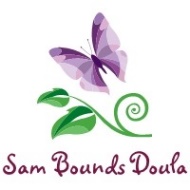 My Name :                                                                   My Hospital Number : My Birth Partner/s Name/s and contact number : I am planning to birth at :    Home   Hospital   Birth Centre   Elective CesareanI DO/ DO NOT wish to have a student supporting me during my birth.My Preferences for managing Labour.Preferences for Pain ManagementMeeting My BabyOther important information about me.Episiotomy and Instrumental DeliveryEmergency or Elective Cesarean.Induction of Labour